医 保 患 者 就 医 须 知尊敬的患者您好：    我们将帮助您了解如何正确持社会保障卡在我院就医，现将省、市医保基本政策及相关规定告知您，并请您配合医院医疗工作。对您给予的理解和支持，深表感谢！    当您来我院就医时，请务必带上有效证件：社会保障卡、身份证、医保相关证件（如《特殊病种门诊医疗证》、《规定病种疾病门诊医疗证》、《慢性特殊疾病门诊医疗证》等），并在挂号、就医时主动出示有效证件，确保人、证、卡相符，及时享受相关待遇。   谢谢您的合作！门 诊 就 诊 流 程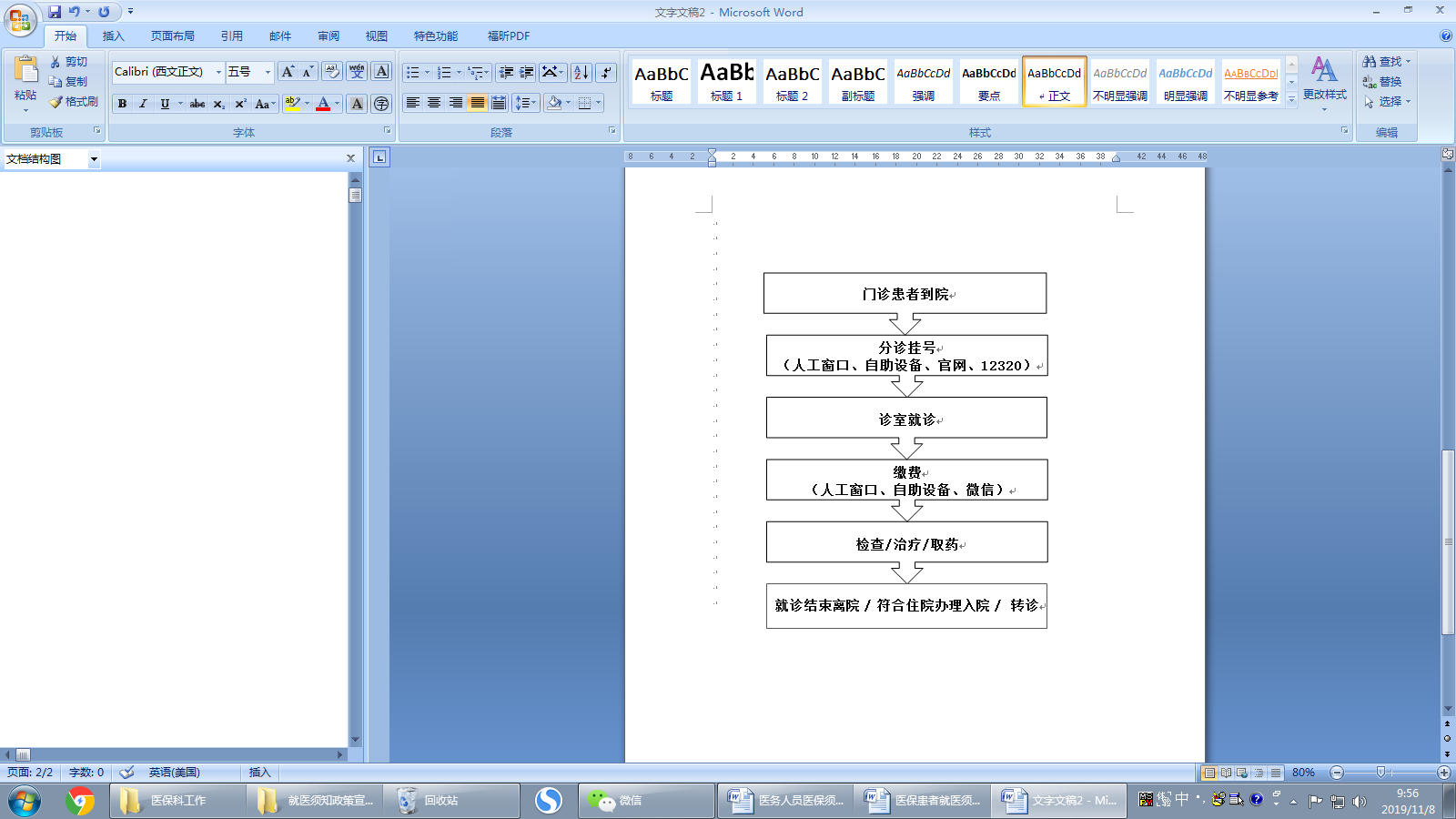 